皮肤屏障损伤的护理工作页学习目标：1.小组合作讨论，在教师和企业专家指导下，制定皮肤护理方案；2.按照制定的护理方案，依据《世界技能大赛美容项目评分标准》完成皮肤护理流程；3.在学习活动中，培养学生沟通表达能力、安全卫生标准、顾客服务意识，并遵循“8S”管理整理工位。建议学时：6学时教学环节：课前学习明任务析问题定方案审方案练方案（验标准）评服务课后拓展环节一：课前学习：观看微课视频，归纳汇总皮肤屏障损伤知识点。环节二：明任务：线上领取学习任务环节三：析问题：小组合作讨论，共同学习皮肤屏障损伤知识点及护理方法，根据顾客皮肤分析表对顾客皮肤问题进行分析。皮肤分析表（一）编号： 顾客皮肤分析表（二）编号：环节四：定方案：经过小组讨论、组间互评、教师答疑解惑，制定皮肤护理方案初稿。护理方案表编号： 环节五：审方案：根据企业专家点评，完善护理方案，形成定稿。环节六：    练方案，验标准：根据世赛美容项目评分标准进行两两练习、角色扮演与互换，填写护理记录表。护理记录表编号：                                                 皮肤管理师签字：环节七：评服务：进行个人评价、学业反思。环节八：课后拓展：为顾客制定居家护理计划表。居家护理计划表学习任务五XX美容养生会所王女士护理案例学习任务五XX美容养生会所王女士护理案例顾客自述王女士工作于xx社区医疗服务站，是战斗在社区防疫一线的医护工作者，由于工作需要，长期以来佩戴口罩，造成了皮肤泛红、脱屑、皮肤干痒等症状。护理诉求希望通过面部皮肤护理改善自己的皮肤状况。顾客情况调查表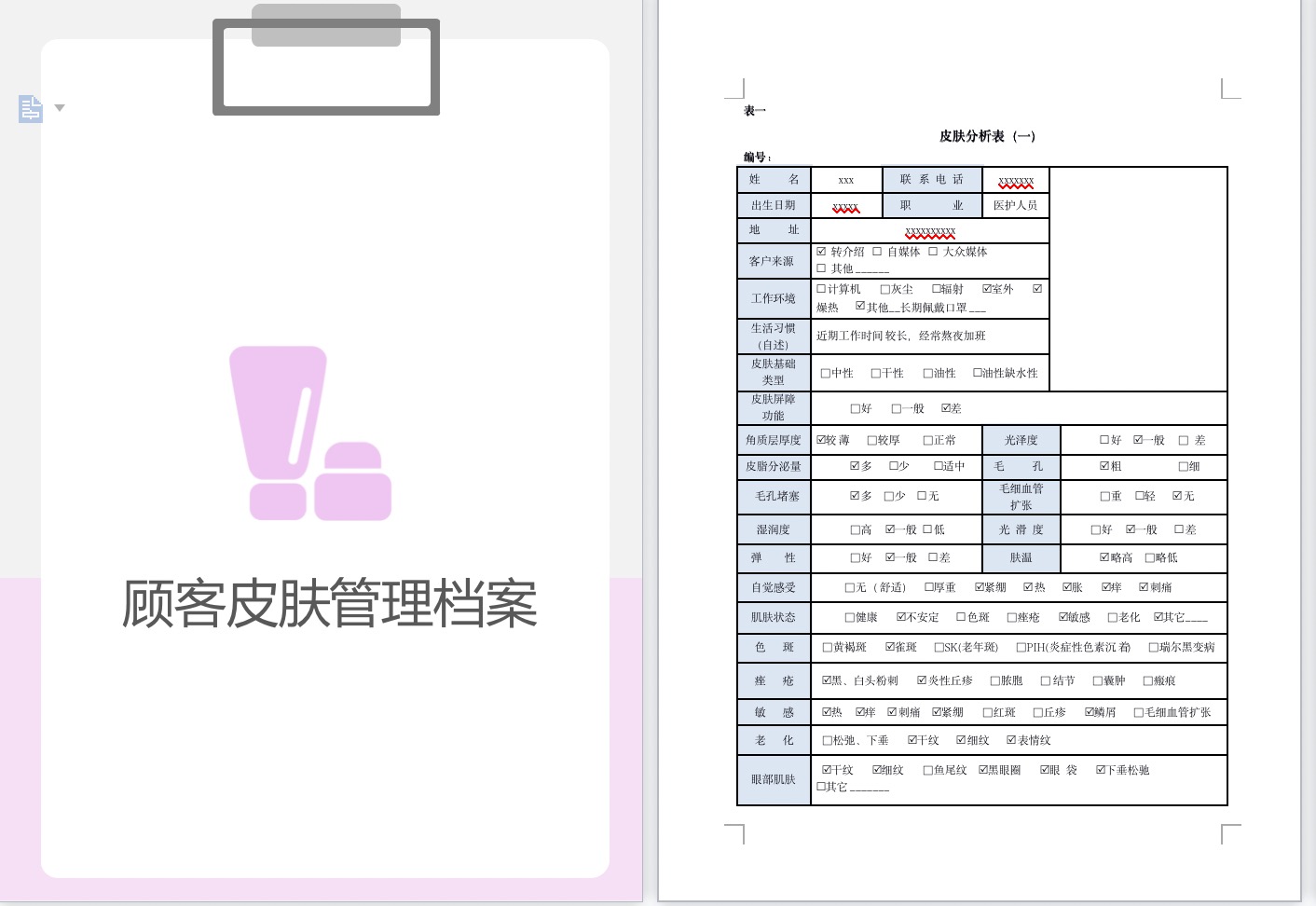 顾客皮肤状况照片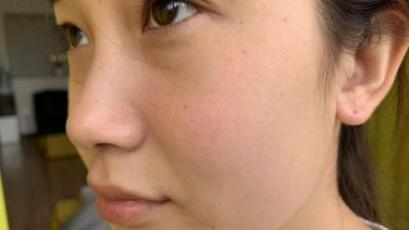 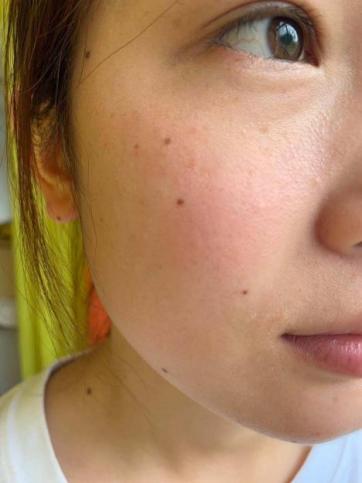 工作任务分析王女士皮肤屏障损伤成因，为王女士制定一份合理有效的个性化护理方案；为顾客王女士进行面部皮肤护理，达到改善皮肤的效果。姓     名xxx联 系 电 话xxxxxxx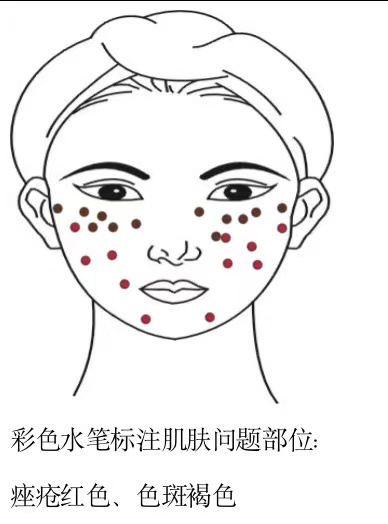 出生日期xxxxx职       业医护人员地     址xxxxxxxxxxxxxxxxxxxxxxxxxxxxxx客户来源 转介绍  自媒体  大众媒体  其他______ 转介绍  自媒体  大众媒体  其他______ 转介绍  自媒体  大众媒体  其他______工作环境计算机   □灰尘   辐射   室外   燥热   其他__长期佩戴口罩___计算机   □灰尘   辐射   室外   燥热   其他__长期佩戴口罩___计算机   □灰尘   辐射   室外   燥热   其他__长期佩戴口罩___生活习惯（自述）近期工作时间较长，经常熬夜加班近期工作时间较长，经常熬夜加班近期工作时间较长，经常熬夜加班皮肤基础类型□中性   □干性   □油性   油性缺水性□中性   □干性   □油性   油性缺水性□中性   □干性   □油性   油性缺水性皮肤屏障功能□好   □一般   差        □好   □一般   差        □好   □一般   差        □好   □一般   差        □好   □一般   差        角质层厚度较薄  □较厚   □正常较薄  □较厚   □正常光泽度光泽度好  一般  □ 差皮脂分泌量多   少    适中多   少    适中毛     孔毛     孔粗          □细 毛孔堵塞多  □少  无多  □少  无毛细血管扩张毛细血管扩张重  轻   无湿润度□高  一般 低□高  一般 低光 滑 度光 滑 度□好  一般   差弹    性□好  一般  差         □好  一般  差         肤温肤温略高  □略低自觉感受□无（舒适）  厚重   紧绷   热   胀   痒   刺痛                          □无（舒适）  厚重   紧绷   热   胀   痒   刺痛                          □无（舒适）  厚重   紧绷   热   胀   痒   刺痛                          □无（舒适）  厚重   紧绷   热   胀   痒   刺痛                          □无（舒适）  厚重   紧绷   热   胀   痒   刺痛                          肌肤状态□健康   不安定   色斑   痤疮   敏感   □老化  其它__刺痒、皮屑__□健康   不安定   色斑   痤疮   敏感   □老化  其它__刺痒、皮屑__□健康   不安定   色斑   痤疮   敏感   □老化  其它__刺痒、皮屑__□健康   不安定   色斑   痤疮   敏感   □老化  其它__刺痒、皮屑__□健康   不安定   色斑   痤疮   敏感   □老化  其它__刺痒、皮屑__色   斑 □黄褐斑   雀斑   □SK(老年斑)   □PIH(炎症性色素沉着)   □瑞尔黑变病 □黄褐斑   雀斑   □SK(老年斑)   □PIH(炎症性色素沉着)   □瑞尔黑变病 □黄褐斑   雀斑   □SK(老年斑)   □PIH(炎症性色素沉着)   □瑞尔黑变病 □黄褐斑   雀斑   □SK(老年斑)   □PIH(炎症性色素沉着)   □瑞尔黑变病 □黄褐斑   雀斑   □SK(老年斑)   □PIH(炎症性色素沉着)   □瑞尔黑变病痤   疮 黑、白头粉刺  炎性丘疹   □脓胞   □结节   □囊肿  □瘢痕  黑、白头粉刺  炎性丘疹   □脓胞   □结节   □囊肿  □瘢痕  黑、白头粉刺  炎性丘疹   □脓胞   □结节   □囊肿  □瘢痕  黑、白头粉刺  炎性丘疹   □脓胞   □结节   □囊肿  □瘢痕  黑、白头粉刺  炎性丘疹   □脓胞   □结节   □囊肿  □瘢痕 敏   感 热  痒  刺痛  紧绷   □红斑   □丘疹   鳞屑   □毛细血管扩张   热  痒  刺痛  紧绷   □红斑   □丘疹   鳞屑   □毛细血管扩张   热  痒  刺痛  紧绷   □红斑   □丘疹   鳞屑   □毛细血管扩张   热  痒  刺痛  紧绷   □红斑   □丘疹   鳞屑   □毛细血管扩张   热  痒  刺痛  紧绷   □红斑   □丘疹   鳞屑   □毛细血管扩张  老   化 □松弛、下垂   干纹   细纹   表情纹    □松弛、下垂   干纹   细纹   表情纹    □松弛、下垂   干纹   细纹   表情纹    □松弛、下垂   干纹   细纹   表情纹    □松弛、下垂   干纹   细纹   表情纹   眼部肌肤 干纹   细纹   □鱼尾纹  黑眼圈   眼 袋   下垂松驰   其它_______ 干纹   细纹   □鱼尾纹  黑眼圈   眼 袋   下垂松驰   其它_______ 干纹   细纹   □鱼尾纹  黑眼圈   眼 袋   下垂松驰   其它_______ 干纹   细纹   □鱼尾纹  黑眼圈   眼 袋   下垂松驰   其它_______ 干纹   细纹   □鱼尾纹  黑眼圈   眼 袋   下垂松驰   其它_______美容史：  过  敏  史   □ 有____________________          无护 理 周期   7天    □10天    15天   不定期_____________________顾客自述：    最近由于社区进行大范围的核酸检测，作为医护人员需穿戴防护服、佩戴口罩。每日工作时长超过10小时，在连续工作四天以后，皮肤出现泛红、发痒、皮屑等症状，口罩戴久后在口罩边缘位置还会出现刺痛感。美容史：  过  敏  史   □ 有____________________          无护 理 周期   7天    □10天    15天   不定期_____________________顾客自述：    最近由于社区进行大范围的核酸检测，作为医护人员需穿戴防护服、佩戴口罩。每日工作时长超过10小时，在连续工作四天以后，皮肤出现泛红、发痒、皮屑等症状，口罩戴久后在口罩边缘位置还会出现刺痛感。美容史：  过  敏  史   □ 有____________________          无护 理 周期   7天    □10天    15天   不定期_____________________顾客自述：    最近由于社区进行大范围的核酸检测，作为医护人员需穿戴防护服、佩戴口罩。每日工作时长超过10小时，在连续工作四天以后，皮肤出现泛红、发痒、皮屑等症状，口罩戴久后在口罩边缘位置还会出现刺痛感。美容史：  过  敏  史   □ 有____________________          无护 理 周期   7天    □10天    15天   不定期_____________________顾客自述：    最近由于社区进行大范围的核酸检测，作为医护人员需穿戴防护服、佩戴口罩。每日工作时长超过10小时，在连续工作四天以后，皮肤出现泛红、发痒、皮屑等症状，口罩戴久后在口罩边缘位置还会出现刺痛感。原家居产品使用：（顺序、品牌、剂型、作用、用法、用量、用具）原家居产品使用：（顺序、品牌、剂型、作用、用法、用量、用具）原家居产品使用：（顺序、品牌、剂型、作用、用法、用量、用具）原家居产品使用：（顺序、品牌、剂型、作用、用法、用量、用具）晚上：氨基酸洁面、娇韵诗保湿水、娇韵诗精华、娇韵诗眼霜、面霜，涂抹，早上：氨基酸洁面、娇韵诗保湿水、娇韵诗精华、娇韵诗眼霜、面霜，防晒霜，涂抹，顾客签字：皮肤管理师签字：                                                           日期：顾客签字：皮肤管理师签字：                                                           日期：顾客签字：皮肤管理师签字：                                                           日期：顾客签字：皮肤管理师签字：                                                           日期：姓名：                  电话：                        电话：                        建档时间：顾客美肤需求：顾客美肤需求：顾客美肤需求：顾客美肤需求：行为干预内容：行为干预内容：行为干预内容：行为干预内容：院护护理方案及注意事项院护护理方案及注意事项院护护理方案及注意事项院护护理方案及注意事项护理目标，护理产品及仪器的选择（护理项目）护理目标，护理产品及仪器的选择（护理项目）护理操作流程、方法及注意事项护理操作流程、方法及注意事项护理周期：护理周期：护理周期：护理周期：顾客签字：皮肤管理师 日期：顾客签字：皮肤管理师 日期：顾客签字：皮肤管理师 日期：顾客签字：皮肤管理师 日期：姓名：姓名：姓名：电话电话普     特普     特序号日期皮肤护理前状态皮肤护理前状态皮肤护理后状态皮肤护理后状态方案调整/注意事项/顾客反馈/备注（顾客签字、预约等）学生自我评价表学生自我评价表学生自我评价表学生自我评价表学生自我评价表学生自我评价表评价内容评价内容评价标准评价标准评价标准得分评价内容评价内容优良差得分K1自主学习1.能独立学习微课，查阅资料，归纳汇总知识点。210K1自主学习2.能独立绘制思维导图。210K1自主学习3.小组合作学习，能及时准确地与同伴交流沟通。210K3职业素养4.仪容仪表合规，穿工作服，无迟到早退。321K3职业素养5.操作过程注重安全卫生。300K3职业素养6.护理过程全程热情周到，具有良好的服务意识。321总分总分总分总分总分个人提升计划：个人提升计划：个人提升计划：个人提升计划：个人提升计划：个人提升计划：姓名：                  电话：                        电话：                        建档时间：顾客美肤需求：顾客美肤需求：顾客美肤需求：顾客美肤需求：家居护理方案：（顺序、品牌、剂型、作用、用法、用量、用具）家居护理方案：（顺序、品牌、剂型、作用、用法、用量、用具）家居护理方案：（顺序、品牌、剂型、作用、用法、用量、用具）家居护理方案：（顺序、品牌、剂型、作用、用法、用量、用具）早：早：晚：晚：行为干预内容：行为干预内容：行为干预内容：行为干预内容：